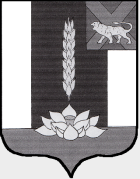 АДМИНИСТРАЦИЯСИБИРЦЕВСКОГО ГОРОДСКОГО ПОСЕЛЕНИЯПОСТАНОВЛЕНИЕ«28» декабря 2021г.пгт. Сибирцево                        №450«О признании многоквартирного домааварийным и подлежащим сносув пгт. Сибирцево, пер. Советов, д.4»В соответствии с Постановлением Правительства РФ от 28.01.. № 47 «Об утверждении Положения о признании помещения жилым помещением, жилого помещения непригодным для проживания, многоквартирного дома аварийным и подлежащим сносу или реконструкции, садового дома жилым домом и жилого дома садовым домом», руководствуясь Федеральным законом от 06.10.2003г. № 131-ФЗ «Об общих принципах организации местного самоуправления в Российской Федерации», Уставом Сибирцевского городского поселения Черниговского муниципального района Приморского края, администрация Сибирцевского городского поселенияПОСТАНОВЛЯЕТ:1.На основании акта обследования помещения № 7 от 27.12.2021г., заключения межведомственной комиссии при администрации Сибирцевского городского поселения  о признании жилого помещения пригодным (непригодным) для постоянного проживания № 7 от 27.12.2021г. признатьмногоквартирный жилой дом, расположенный по адресу: Приморский край, Черниговский район, пгт. Сибирцево, пер. Советов, д. 4 аварийным и подлежащим сносу.2. Расторгнуть имеющиеся договора социального найма на жилые помещения в доме № 4 по пер. Советовпгт. Сибирцево Черниговского района Приморского края с гражданамии предоставить в порядке действующего законодательства им другие жилые помещения.3. Администрации Сибирцевского городского  поселения выполнить работы по сносу многоквартирного дома по адресу: пгт. Сибирцево, пер. Советов, д. 4 из средств бюджета Сибирцевского городского поселения.ГлаваадминистрацииСибирцевскогогородского поселения					В.В. Седин